CONTINUÇÃO4. O mercado do bem A encontrava-se em equilíbrio (tabela 1), mas, em resultado de um aumento do rendimento disponível, os consumidores tiveram um comportamento que desquilibrou o mercado (tabela 2). O mecanismo de mercado funcionou e o equilíbrio no mercado do bem A restabeleceu-se (tabela 3).4.1. Complete os espaço identificados pelas alínesas nas tabelas 1, 2 e 3.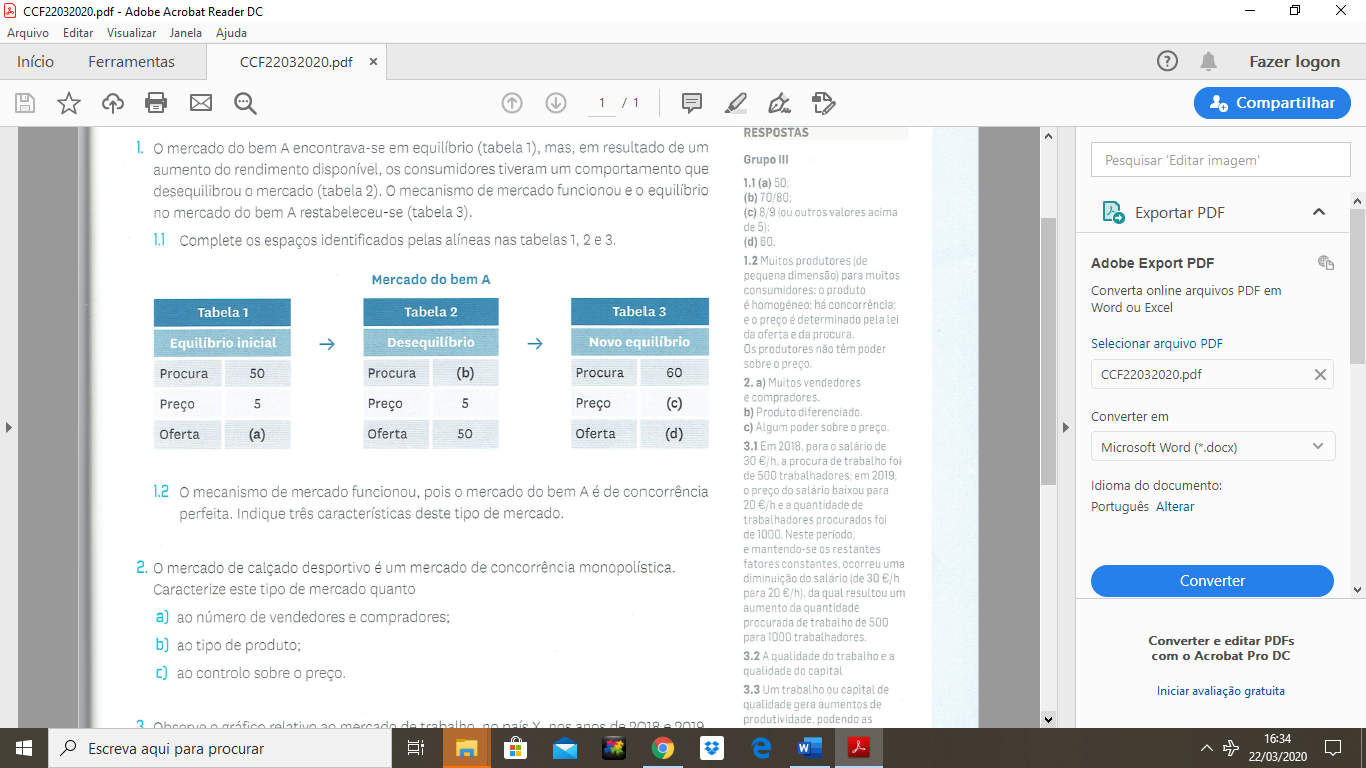 (a)         (b)       (c)       (d)          4.2. O mecanismo de mercado funcionouo, pois o mercado do bem A é de concorrência perfeita. Indique três características deste tipo de mercado.5. O mercado de calçado desportivo é um mercado de concorrência monopolística.Caracterize este tipo de mercado quantoa) Ao número de vendedores e compradoresb) ao tipo de produto;c) ao controlo sobre o preço.6. Observe p gráfico relativo ao mercado de trabalho, no país Sigma, nos anos 2018 e 2019.Em 2018, o salário/hora foi de 30€ e, em 2019, de 20€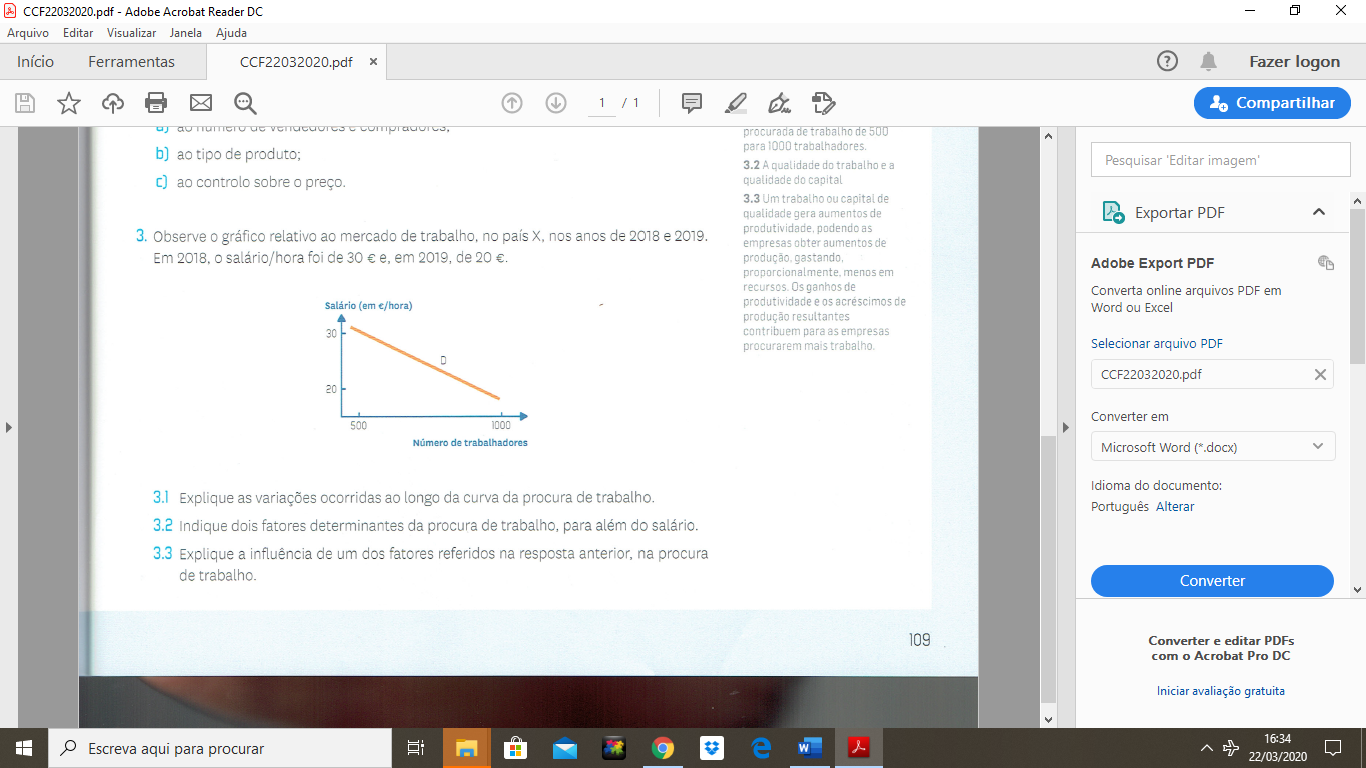 6.1. Explique as variações ocorridas ao longo da curva da procura de trabalho.6.2. Indique dois fatores determinantes da procura de trabalho, para além do salário.6.3. Explique a influência de um dos factores referidos na resposta anterior, na procura de trabalho. AGRUPAMENTO DE ESCOLAS DA CAPARICA Curso Profissional - 1º AnoDisciplina: EconomiaMódulo 3- Mercados de Bens e Serviços e de Fatores ProdutivosAno Letivo 2019/2020Ficha Formativa mar2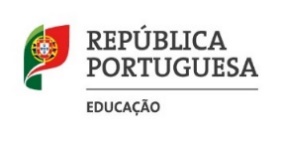 